   Name:Draw the net for the following 3D figures: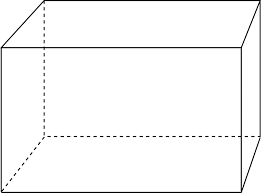 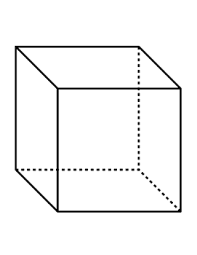 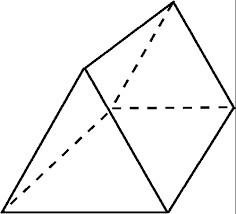 